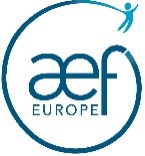 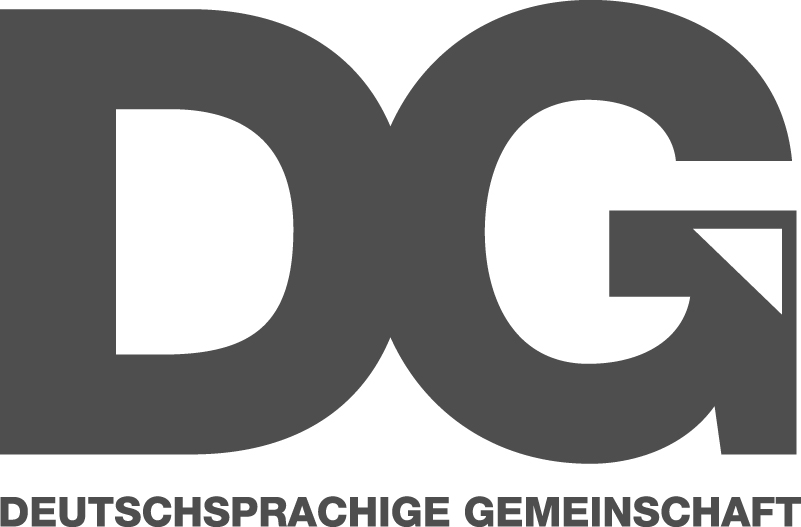 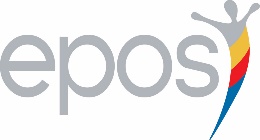 CONVENTION BILATERALECONVENTION BILATERALECONVENTIECONVENTIEAnnée académique durant laquelle le projet de coopération sera mis en œuvreAnnée académique durant laquelle le projet de coopération sera mis en œuvreAcademiejaar waarin het samenwerkingsproject zal uitgevoerd wordenAcademiejaar waarin het samenwerkingsproject zal uitgevoerd wordenNom et code Erasmus de votre institution: Nom et code Erasmus de votre institution: Naam van de eigen instellingNaam van de eigen instellingPersonne de contact :Nom :Fonction :Téléphone :Adresse email :Personne de contact :Nom :Fonction :Téléphone :Adresse email :Contactpersoon:Naam:Functie:Telefoon:e-mailadres:Contactpersoon:Naam:Functie:Telefoon:e-mailadres:s’engagent à mettre en œuvre l’article 3 de l’accord du 27 mai entre les Communautés par un programme d’échanges intercommunautaires à destination des futurs enseignants en langues.s’engagent à mettre en œuvre l’article 3 de l’accord du 27 mai entre les Communautés par un programme d’échanges intercommunautaires à destination des futurs enseignants en langues.engageren zich artikel 3 van de overeenkomst van 27 mei tussen de Gemeenschappen “uITWISSELINGEN voor studenten in de geïntegreerde lerarenopleidingen in de drie gemeenschappen: Bachelor in het onderwijs: secundair onderwijs en Bachelor in het onderwijs: lager onderwijs in de Vlaamse Gemeenschap en Bachelier-agrégé de l’enseignement secondaire inférieur, sous-section langues germaniques» in de Franse Gemeenschap”uit te voerenengageren zich artikel 3 van de overeenkomst van 27 mei tussen de Gemeenschappen “uITWISSELINGEN voor studenten in de geïntegreerde lerarenopleidingen in de drie gemeenschappen: Bachelor in het onderwijs: secundair onderwijs en Bachelor in het onderwijs: lager onderwijs in de Vlaamse Gemeenschap en Bachelier-agrégé de l’enseignement secondaire inférieur, sous-section langues germaniques» in de Franse Gemeenschap”uit te voerenLa mobilité des étudiants a lieu durant la 2e ou la 3e année du cursus de bachelier. Le séjour est d’une durée minimale de trois semaines.Les activités suivies dans l’autre Communauté pour un minimum de 5 crédits ECTS consistent notamment en :dispenser des cours dans une école primaire ou  secondaire ;suivre des cours dans  partenaire ;participer activement à des activités pratiques apparentées ;assister à des activités socioculturelles dans l’autre Communauté. La mobilité des étudiants a lieu durant la 2e ou la 3e année du cursus de bachelier. Le séjour est d’une durée minimale de trois semaines.Les activités suivies dans l’autre Communauté pour un minimum de 5 crédits ECTS consistent notamment en :dispenser des cours dans une école primaire ou  secondaire ;suivre des cours dans  partenaire ;participer activement à des activités pratiques apparentées ;assister à des activités socioculturelles dans l’autre Communauté. Deze stages worden uitgevoerd tijdens de laatste 60 studiepunten van de bacheloropleiding en omvatten:lesgeven in een basis- en/of secundaire school ;cursus volgen in de partnerhogeschool, actief deelnemen aan verwante praktijkactiviteiten en het bijwonen van socio-culturele activiteiten in de andere Gemeenschap. De stage bevat onderwijsactiviteiten voor een minimum van 5 studiepunten.Deze stages worden uitgevoerd tijdens de laatste 60 studiepunten van de bacheloropleiding en omvatten:lesgeven in een basis- en/of secundaire school ;cursus volgen in de partnerhogeschool, actief deelnemen aan verwante praktijkactiviteiten en het bijwonen van socio-culturele activiteiten in de andere Gemeenschap. De stage bevat onderwijsactiviteiten voor een minimum van 5 studiepunten.Les deux institutions établiront, pour chaque étudiant, une convention de formation personnalisée qui décrira la mise en œuvre concrète  du projet en précisant toutes les données utiles relatives :au  stage pédagogique dans l’école de stage (horaire, niveau, période, stages d’observation, enseignement…) ;à la participation à des activités scolaires et tâches spécifiques les cours suivis dans  partenaire ;à la participation aux activités socioculturelles. Le nombre de crédits ECTS associé à chaque activité d’enseignement dans la Communauté d’accueil sera également mentionné. Cet accord précisera aussi la manière dont les étudiants seront évalués.De beide instellingen zullen per student een overeenkomst afsluiten, waarin de concrete uitvoering van het project wordt beschreven met aandacht voor: onderwijsopdracht in de stageschool ( aantal uren, niveau, preiode, luisterstages, lesgeven …participatie schoolactiviteiten en speciale takenparticipatie aan socio-culturele activiteitenDe overeenkomst bepaalt ook de wijze waarop de evaluatie van de student gebeurtNombre d’étudiants qui participeront au programme d’échanges dans le cadre de la présente convention Aantal studenten die zullen stage lopen in de partner instelling Nombre de semaines de mobilité par étudiantAantal weken per student dat de stage zal duren Fait à le     Plaats en datumPour ,Prénom, Nom, qualitéSignature Handtekening departementshoofd Lerarenopleiding